Памятка «Осторожно открытое окно»Открытое окно может быть для вас  смертельно опасным, если не соблюдать правила поведения.  Категорически запрещается:—  вставать на подоконник;—  сидеть на подоконнике и перевешиваться через него;— во время перемен, при проветривании помещения, обучающиеся должны выйти из кабинета;—  не выходите на балкон без сопровождения взрослых;—  москитная сетка не спасёт вас от падения, так как она не выдерживает веса даже самого маленького ребёнка.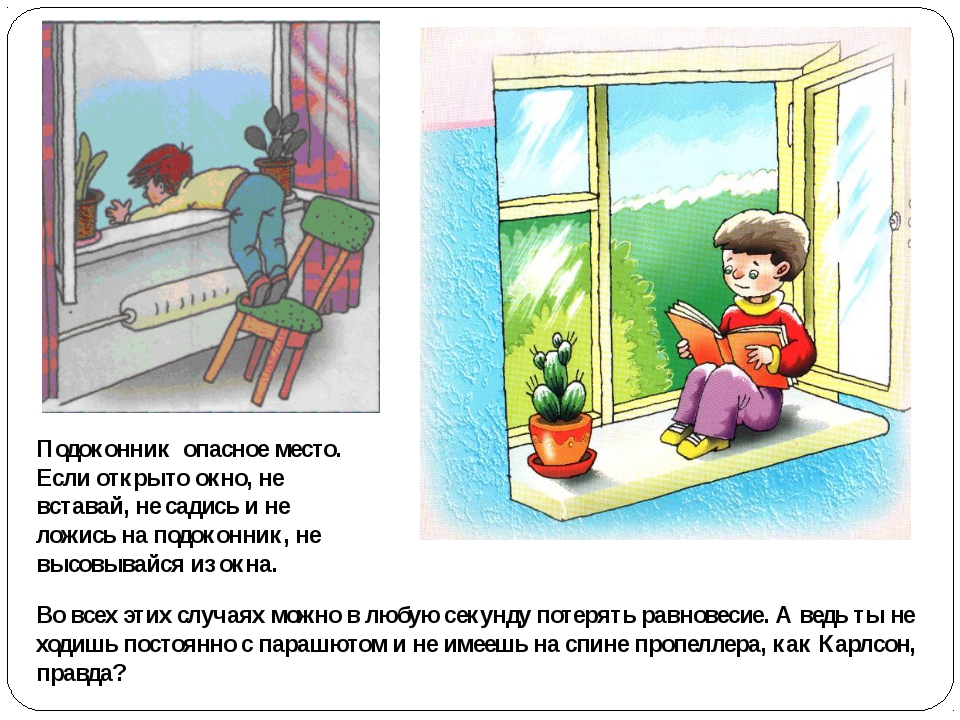 